ПАМЯТКА РОДИТЕЛЯМ И ДЕТЯМ 
по выезду в ДОЛ «Вологодская Зарница» в 2020 годуКонтактный телефон 8 (8172) 72-91-01, 72-46-57, электронная почта: slovan.tanya@gmail.comУважаемые родители и дети! Мы очень рады, что вы выбрали наш лагерь!
Пожалуйста, внимательно изучите эту памятку, а также более подробную информацию на сайте. Рекомендуем Вам зарегистрироваться в нашей группе «ВКонтакте» - vk.com/lagerzarnica.Для получения путевки необходимо обратиться в профком Вашего предприятия.ВНИМАНИЕ! Противопоказания для поездки (дети не могут ехать в лагерь): Все болезни в остром периоде, эпилепсия, бронхиальная астма, туберкулез, аллергия на солнце, пищевая аллергия (требующая специального питания), почечная и сердечно-сосудистая недостаточность, порок сердца, сахарный диабет, энурез, энкопрез, неврозы с заболеванием центральной нервной системы - требующие индивидуального ухода, психические заболевания, лунатизм, все острые хронические инфекционные заболевания до окончания срока изоляции, заразные заболевания кожи и глаз, инвалидность, судороги.Если у ребенка есть желание ехать с друзьями в одном вагоне, необходимо свои пожелания направлять до дат указанных в таблице для Вашей смены на электронный адрес: vagonleto@yandex.ru. ВАЖНО! Заявки принимаются только с электронной почты заявителя, заявки из ВК (сообщения) рассматриваться не будут. Вам обязательно придет ответ о рассмотрении заявки.После указанной даты заявки не рассматриваются. Заявки (пожелания) удовлетворяются только на дорогу в сторону лагеря.
Примечание: в теме письма необходимо указать "Размещение в ВАГОНЕ", а в тексте письма указать номер смены и название лагеря, перечислить ВСЕХ друзей (ФИО в именительном падеже, дата рождения - полностью), заявка принимается ОДИН раз. Не забывайте указывать братьев/сестер, иначе пересадить их в другие вагоны не будет возможности.		ПРИМЕР:	Лагерь «Вологодская Зарница», 1 смена				Иванова Александра Павловна, 22.03.2004				Петрова Юлия Александровна, 13.09.2004Перед отъездом каждой смены в г. Череповце будет проводиться обязательная регистрация-сбор документов детей, выезжающих в ДОЛ «Вологодская Зарница». Обязательная регистрация документов будет производиться по адресу: 
г. Череповец, ул. Жукова, 4 (здание дирекции по персоналу), 1 этаж, фойе по следующему графику:Информация о выезде в лагерь: - номер поезда и время его отправления;- номер вагона;- место и время сбора в день выезда (регистрация и посадка в поезд);будет сообщена на предварительной регистрации (в момент сдачи пакета документов на ребенка).Номер вагона, в котором едет ваш ребенок, можно узнать за 10 дней до отправления в нашей группе «ВКонтакте» - vk.com/lagerzarnica или при сдаче полного пакета документов.Порядок посадки и отправления детей на вокзале в день отъезда:С ребенком и собранными вещами придти на 1-ю платформу железнодорожного вокзала за два часа до отправления поездаПодойти к регистратору под табличкой с номером вагона, в котором едет ваш ребенок, отметиться, узнать место в вагоне, получить бейсболку, сдать недостающие документы:Организация питания в поезде:  На первый день пути необходимо сформировать сухой паёк: чай в пакетиках и сахар, печенье, сухари, баранки, вафли, конфеты, минеральную воду, натуральные соки в маленькой упаковке, супы быстрого приготовления, фрукты и овощи (вымытые). Необходимо также положить ребенку следующие предметы: кружка, вилка, ложка, тарелка, влажные салфетки, обычные салфетки. В сторону лагеря: Первый день пути: собственный сухой паёк, ужин  - организовано горячее питание в вагоне-ресторане поездаВторой день пути: завтрак, обед, полдник, ужин организовано горячее питание в вагоне-ресторане поездаВ обратную сторону: для детей организовано горячее питание в вагоне-ресторане поездаПервый день пути: завтрак, обед, полдник, ужин; Второй день пути: завтрак, обед, полдникПримерный список вещей для поездки в лагерьОдежда: головной убор, джинсы/брюки, спортивные брюки, ветровка с капюшоном, шорты 2-3 пары, футболки/рубашки – 4-5 штук (как минимум две светлые, легкие с длинным рукавом),  плавки (купальник) – 2 комплекта, 5-7 комплектов нижнего белья, носки – не менее 5 пар. Нарядная одежда для развлекательных программ и дискотек (посоветуйтесь с ребенком).Обувь: босоножки (жен.) – 1-2 пары. Резиновые шлепанцы для пляжа – лучше 2 пары.  
Для спортивных игр – ОБЯЗАТЕЛЬНО! кроссовки или кеды (нешипованные), сандалии (фиксированная пятка) 1-2 пары. Какая обувь подойдет для дискотек и вечерних программ – посоветуйтесь с ребенком.Рекомендуем обеспечить ребенка плащом/дождевикомГигиена: пляжное полотенце, мыло, гель для душа, мыльница, шампунь, мочалка, зубная паста и щетка (лучше две) с футляром. Расческа для волос. Туалетная бумага и влажные салфетки. Одноразовые бумажные носовые платки. Стиральный порошок (автомат) в мини-упаковке 250-300 гр. СРЕДСТВО ЗАЩИТЫ ОТ СОЛНЦА - ОБЯЗАТЕЛЬНО!!!Рекомендуем, для удобства хранения детских вещей, положить в чемодан недорогие пластмассовые плечики.Безопасность, личные вещи детей- территория лагеря круглосуточно охраняется ЧОП;- личные детские вещи хранятся в прикроватных тумбочках и шкафах комнат; детские комнаты запираются на ключ, который хранится у воспитателя отряда; - документы и личные деньги детей, сданные на регистрации, хранятся в сейфовых ячейках отрядов в кабинете начальника ДОЛ «Вологодская Зарница». Внимание! Настоятельно рекомендуем не разрешать детям брать с собой в лагерь дорогостоящие смартфоны и другие «гаджеты». Дайте, пожалуйста, ребёнку обычный мобильный телефон за 1000 рублей. ("Правила по использованию цифровых гаджетов в лагере" указаны в нашей группе vk.com/lagerzarnica)Связь с ребенком:Служебный мобильный телефон воспитателя отряда - номера телефонов будут опубликованы в нашей группе «ВКонтакте» - vk.com/lagerzarnica.Списки отрядов будут опубликованы  на 2-ой день пребывания ребенка в лагере в нашей группе «ВКонтакте» - vk.com/lagerzarnica.В спальном корпусе есть бесплатный Wi-Fi (доступ в интернет осуществляется по установленному режиму)Информация по приездуНомер вагона, в котором едет Ваш ребенок, можно узнать за 2-3 дня до приезда в г. Череповец в группе «ВКонтакте» - vk.com/lagerzarnica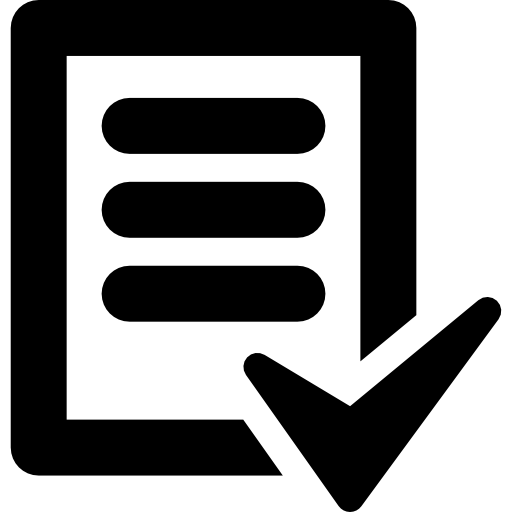 1. Получение путевки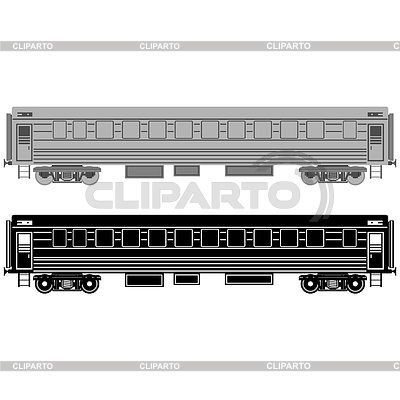 2. В один вагон с друзьями№ СменыДата начала приема заявокЗаявки принимаются до указанной даты включительно1 смена02.05.202013.05.20202 смена15.05.202028.05.20203 смена01.06.202012.06.20204 смена15.06.202027.06.20205 смена01.07.202012.07.20206 смена15.07.202027.07.2020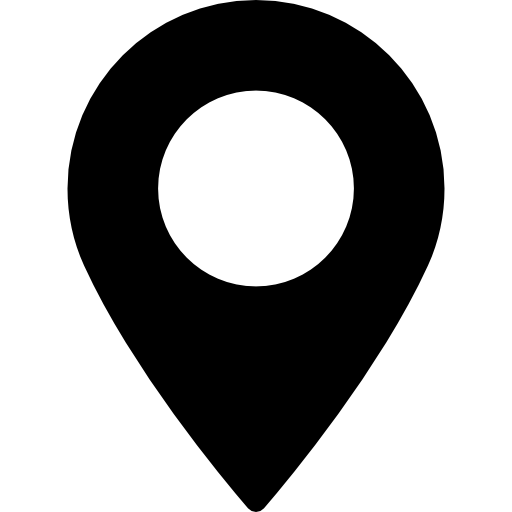 3. Обязательная регистрация СменаДни регистрацииВремя работы регистратора1 смена20, 21, 22 мая 2020 года10:00 - 18:002 смена04, 05, 08 июня 2020 года10:00 - 18:003 смена19, 22, 23 июня 2020 года10:00 - 18:004 смена06, 07, 08 июля 2020 года10:00 - 18:005 смена21, 22, 23 июля 2020 года10:00 - 18:006 смена04, 05, 06 августа 2020 года10:00 - 18:00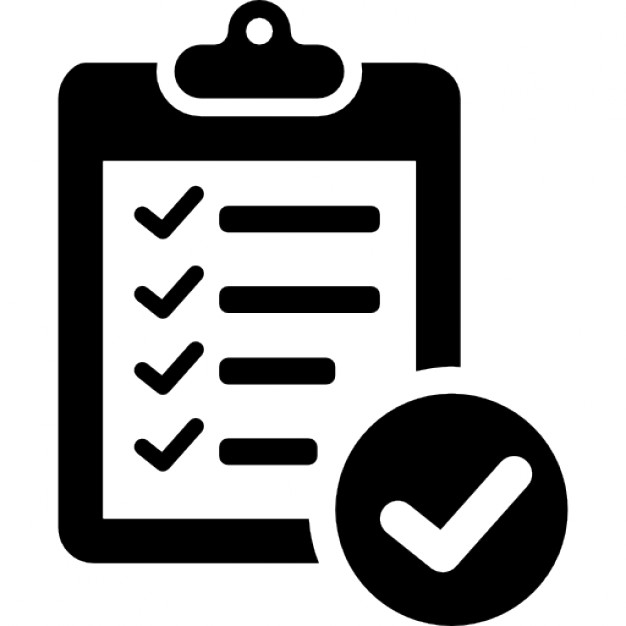 3.1 Пакет документов на обязательную регистрацию1Путевка в ДОЛ "Вологодская Зарница" (Выдается в профкоме Вашего предприятия) либо документ её заменяющий2Медицинская справка установленной формы №079у (обменная карта), выданная БЮДЖЕТНЫМ медицинским учреждением, подписанная УЧАСТКОВЫМ ВРАЧОМ, наблюдающим ребенка по МЕСТУ ЖИТЕЛЬСТВА. Обращаем Ваше внимание на то, что к поездке в лагерь не допускается ребенок, получивший обменную карту в платной (частной) клинике. Справка (обменная карта) должна содержать информацию об анализах (соскоб на энтеробиоз, кал на я/глист и цисты лямблии), осмотре на педикулез и  о прививках (см. примечание).Для детей: у кого в медицинской карте отражены противопоказания, приведённые выше, находящиеся в пассивном состоянии, а также другие заболевания, требующие от медицинского персонала лагеря дополнительного контроля состояния здоровья ребёнка; регулярно принимающих медикаменты (таблетки или инъекции); требующих специального режима отдыха (например режима специального питания, физической нагрузки и т.п.) - требуется дополнительное подтверждение разрешения поездки в ДОЛ 
от педиатра, подписавшего обменную карту или узкого специалиста, у которого ребенок состоит на учёте.При-ме-чаниеИНФОРМАЦИЯ О ПРИВИВКАХИнформация о прививках должна содержаться в обменной карте или в копии сертификата о прививках 
(копии прививочной карты из поликлиники).Ребенок должен быть привит в соответствии с возрастом и с учетом эпидемиологической ситуации в регионе проживания.В случае отсутствия данных о прививках (отказ родителей о проведении вакцинации) необходимо приложить к обменной карте копию "добровольного информированного согласия на проведение профилактических прививок или отказа от них" (Приложение к приказу Минздравсоцразвития России от 26.01.2009 №19н), которая хранится в поликлинике по месту жительства (педиатрический участок проживания)Выдержка из согласия:2. Я проинформирован(а) о том, что в соответствии с пунктом 2 статьи 5 Федерального закона от 17 сентября 1998 г. N 157-ФЗ "Об иммунопрофилактике инфекционных болезней" отсутствие профилактических прививок влечет: - временный отказ в приеме граждан в образовательные и оздоровительные учреждения в случае возникновения массовых инфекционных заболеваний или при угрозе возникновения эпидемий;При отказе от прививок ребенку может быть отказано в посещении лагеря, в случае решения (запрета) 
ТУ Роспотребнадзора об угрозе возникновения эпидемий в регионе нахождения лагеря.3Справка о санации полости рта (оформление данной справки возможно в частных клиниках)4Дети до 14 лет: Оригинал свидетельства о рождении.При достижении 14-летнего возраста - Оригинал паспорта гражданина РФ.(Внимание! По ксерокопии документа посадка в поезд невозможна)При-ме-чаниеОБРАЩАЕМ ВНИМАНИЕ! Если вы заменили (получили) документ, удостоверяющий личность ребенка 
(свидетельство о рождении или паспорт) после получения путевки в профкоме предприятия, необходимо  ОБЯЗАТЕЛЬНО сообщить об этом специалисту ТК "Славяне" по тел. 8 (8172) 72-91-01 и направить скан нового документа на электронную почту slovan.tanya@gmail.com5Справка из школы о том, что ребенок является учеником (берется у секретаря школы, только для детей, выезжающих на 1 смену)6Деньги:  на экскурсии (по желанию). Рекомендуем не менее 4500 рублей,на личные расходы (по желанию). Рекомендуем не менее 2000 рублей, мелкими купюрами.депозит (обязательный возвратный сбор) на случай порчи ребёнком имущества в лагере – 2000 рублейПри-ме-чаниеВНИМАНИЕ!Пожалуйста, предусмотрите деньги на личные расходы ребенка на весь период пребывания в лагере.Функция "Перевод денежных средств в лагерь" работать не будет. 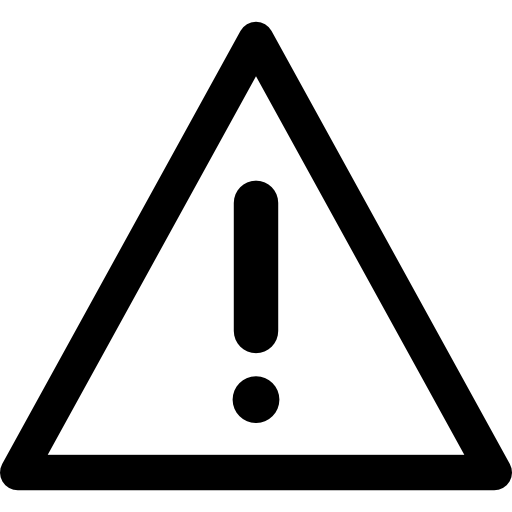 3.2 Важно!ЕСЛИ  ОБЯЗАТЕЛЬНАЯ  регистрациЯ  
НЕ  ПРОЙДЕНА  в  указанные  сроки, 
ребенок  к  поездке  в  лагерь  не  допускается.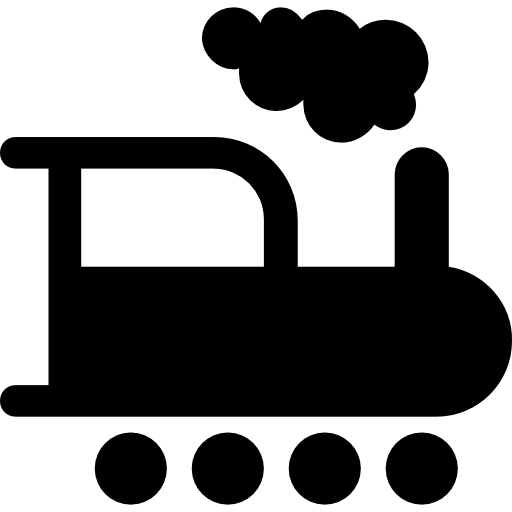 4. Отъезд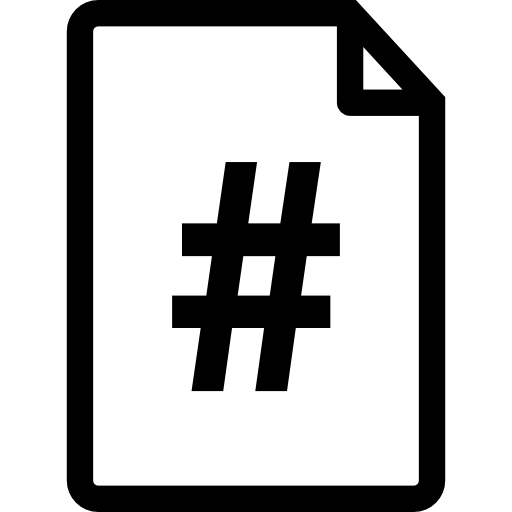 4.1 Номер вагона при выезде в лагерь и порядок посадки детей на вокзале1Справка СЭС об отсутствии контакта с эпидемиологическим окружением берется за 3 дня (день выезда считать) до выезда ребенка в лагерь по месту жительства. Место выдачи уточните заранее у участкового педиатра. Если Вы берете справку в инфомате, на ней ОБЯЗАТЕЛЬНО должна стоять печать учреждения, иначе она не действительна! Отсутствие справки – причина отказа в поездке в лагерь!Справка СЭС об отсутствии контакта с эпидемиологическим окружением берется за 3 дня (день выезда считать) до выезда ребенка в лагерь по месту жительства. Место выдачи уточните заранее у участкового педиатра. Если Вы берете справку в инфомате, на ней ОБЯЗАТЕЛЬНО должна стоять печать учреждения, иначе она не действительна! Отсутствие справки – причина отказа в поездке в лагерь!Справка СЭС об отсутствии контакта с эпидемиологическим окружением берется за 3 дня (день выезда считать) до выезда ребенка в лагерь по месту жительства. Место выдачи уточните заранее у участкового педиатра. Если Вы берете справку в инфомате, на ней ОБЯЗАТЕЛЬНО должна стоять печать учреждения, иначе она не действительна! Отсутствие справки – причина отказа в поездке в лагерь!2Оригинал медицинского полиса (ОМС) (действующего на всей территории РФ)Оригинал медицинского полиса (ОМС) (действующего на всей территории РФ)Оригинал медицинского полиса (ОМС) (действующего на всей территории РФ)При-меча-ние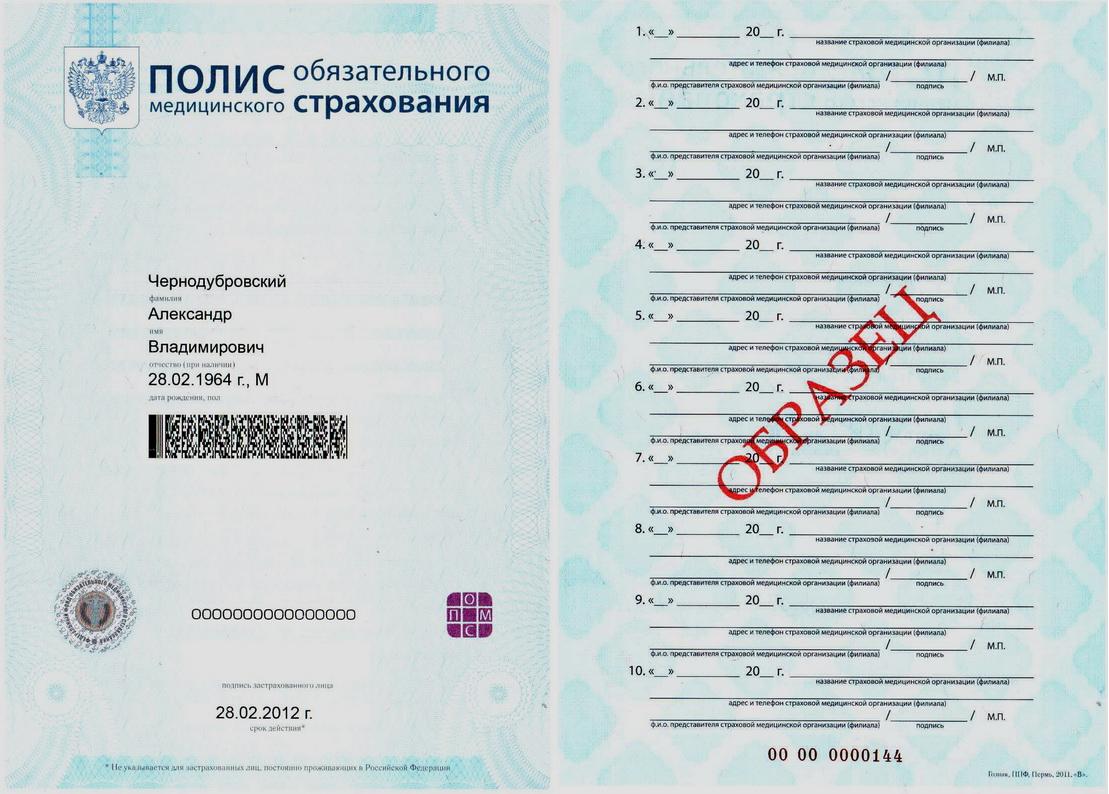 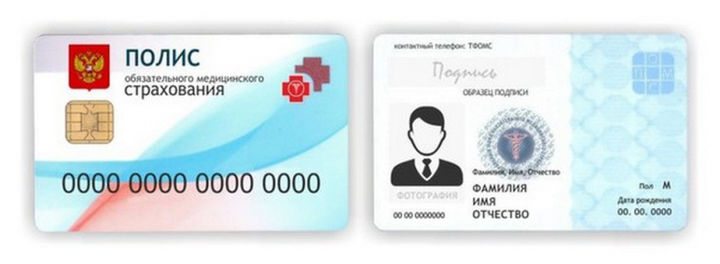 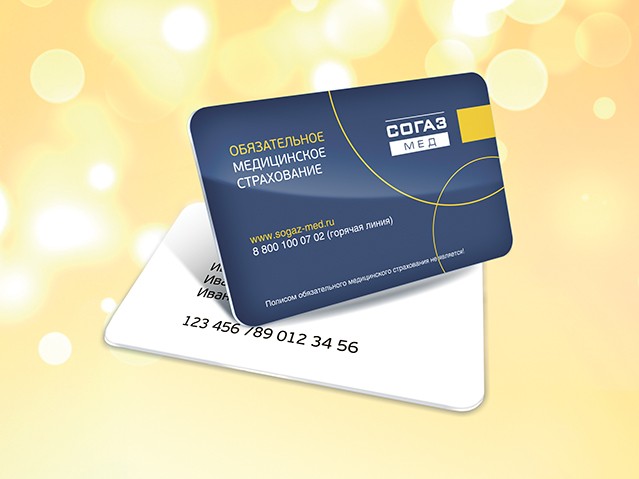 При-меча-ниеБумажный носитель - полис ОМСПластиковая карта - полис ОМССервисная карта - 
дубликат номера полиса ОМСПри-меча-ниеДействует на всей территории РФДействует на всей территории РФДействует только на территории региона выдачи (по соглашению между ЛПУ и АО "Согаз-Мед")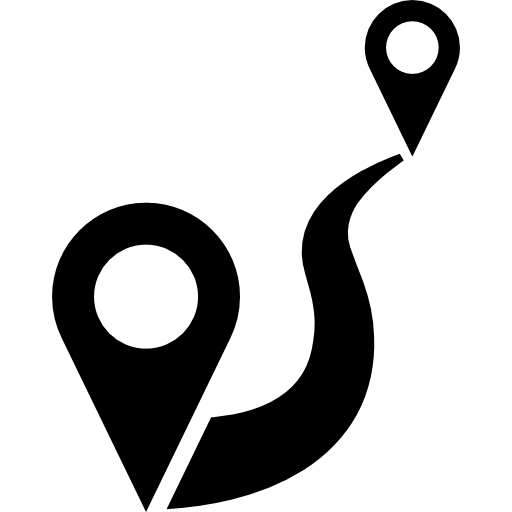 4.2. Информация о поездке в лагерьВажно!ЕСЛИ ЦЕННЫЕ ВЕЩИ НЕ БЫЛИ ПЕРЕДАНЫ НА ОТВЕТСТВЕННОЕ ХРАНЕНИЕ В ЛАГЕРЕ, ТО АДМИНИСТРАЦИЯ ЛАГЕРЯ  и  ТК «СЛАВЯНЕ»  
ЗА ИХ ПОРЧУ ИЛИ УТРАТУ ОТВЕСТВЕННОСТИ НЕ НЕСЕТ!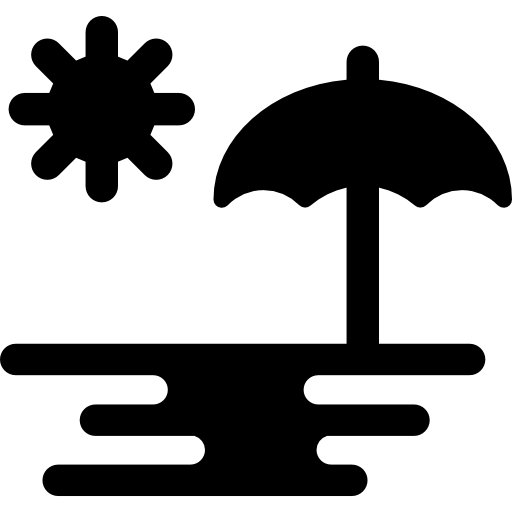 Желаем детям и родителям приятного и полезного отдыха!